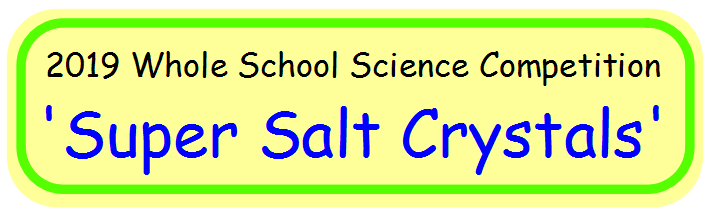 Grow your own crystals at home with two simple ingredients: salt and water!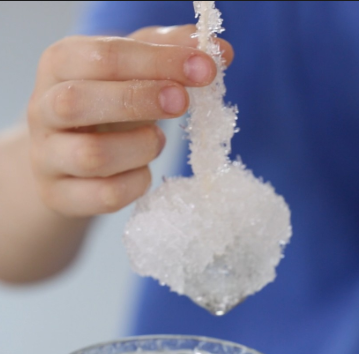 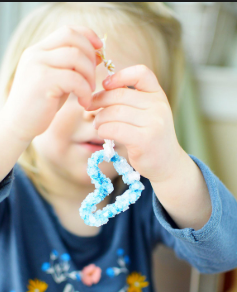 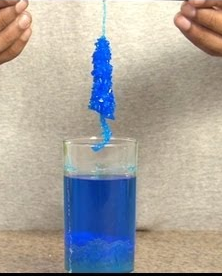 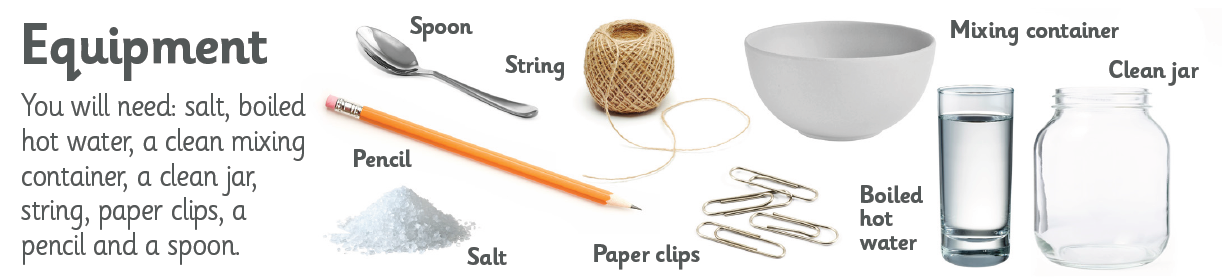 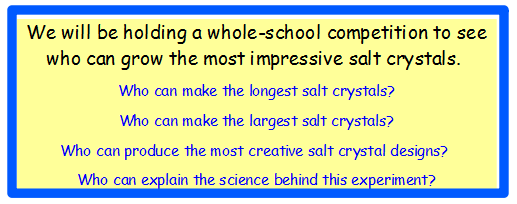 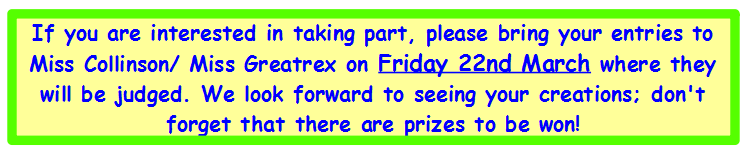 